IAPRI CAREER START AWARD  Sponsored by Dr. Paul SinghPurpose of the AwardTo provide a packaging researcher, who has not yet participated at a IAPRI Conference, with the incentive to be a first time research paper presenter and accelerate their knowledge and understanding of the IAPRI member resources by networking and interacting with a wide range of dedicated professionals working in all segments of packaging research, testing and education.Award:  One award of $1,000 US	EligibilityThis award is open to any researcher from an IAPRI member who is accepted to present a paper at either an IAPRI World or Member Conference.Applicants must currently be the primary researcher and paper author.In addition, applicants must not have attended any previous IAPRI conferences, but may have participated in an IAPRI conference as a local volunteer.Winner Selection: The winner will be picked by a random drawing of names from all eligible presenters with the conclusion of the abstract submission time periodApplication: Print your name and sign. Return this as a PDF file to Ed Church, IAPRI Secretary General at sg@iapri.org at the time of your abstract submission.Your signature verifies that you meet the eligibility requirement state above.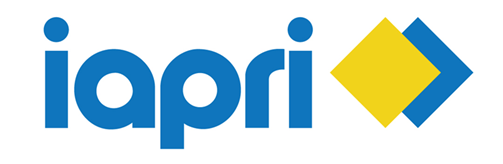 Award Presentation:The award will be given at the time of the IAPRI Awards established for each event.